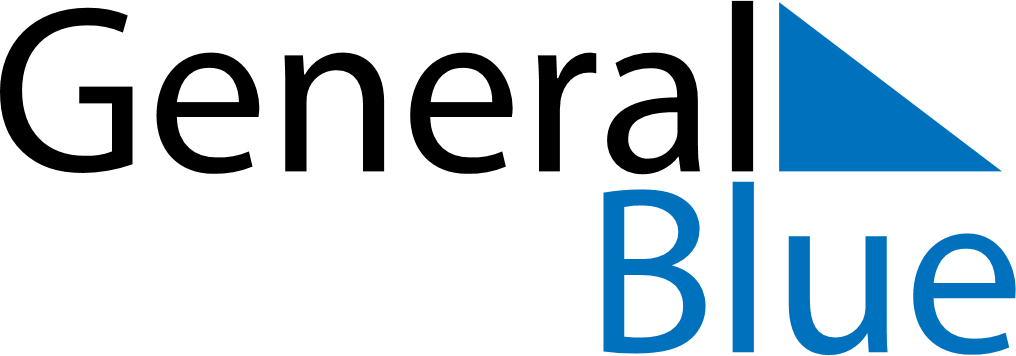 Martinique 2027 HolidaysMartinique 2027 HolidaysDATENAME OF HOLIDAYJanuary 1, 2027FridayNew Year’s DayMarch 26, 2027FridayGood FridayMarch 29, 2027MondayEaster MondayMay 1, 2027SaturdayLabour DayMay 6, 2027ThursdayAscension DayMay 8, 2027SaturdayVictory DayMay 16, 2027SundayPentecostMay 17, 2027MondayWhit MondayMay 22, 2027SaturdayAbolition of SlaveryMay 30, 2027SundayMother’s DayJuly 14, 2027WednesdayBastille DayJuly 21, 2027WednesdayVictor Shoelcher DayAugust 15, 2027SundayAssumptionNovember 1, 2027MondayAll Saints’ DayNovember 11, 2027ThursdayArmistice DayDecember 25, 2027SaturdayChristmas Day